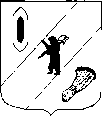 АДМИНИСТРАЦИЯ  ГАВРИЛОВ-ЯМСКОГОМУНИЦИПАЛЬНОГО  РАЙОНАПОСТАНОВЛЕНИЕ27.02.2023   № 185О проведении публичных слушанийпо проекту решения Собрания представителей Гаврилов-Ямского муниципального района «Об исполнении  бюджета Гаврилов – Ямского муниципального района за 2022 год» 	В соответствии с Федеральным законом  от 06.10.2003 №131-ФЗ «Об общих принципах организации местного самоуправления в Российской Федерации», решением Собрания представителей Гаврилов – Ямского муниципального района от 30.04.2019 №189 «Об утверждении Положения о порядке организации и проведения публичных слушаний в Гаврилов – Ямском муниципальном районе», руководствуясь статьями 16, 26 Устава Гаврилов-Ямского муниципального района Ярославской области,АДМИНИСТРАЦИЯ МУНИЦИПАЛЬНОГО РАЙОНА ПОСТАНОВЛЯЕТ:1. Назначить публичные слушания по проекту  решения Собрания представителей Гаврилов-Ямского муниципального района «Об исполнении бюджета Гаврилов – Ямского муниципального района за 2022 год».2. Провести публичные слушания по рассмотрению проекта решения Собрания представителей Гаврилов-Ямского муниципального района «Об исполнении бюджета Гаврилов – Ямского муниципального района за 2022 год» 15 марта 2023 года в 14.00 в зале заседаний Администрации  муниципального района по адресу: г. Гаврилов – Ям, ул. Советская,  д. 51.3. Организатором проведения публичных слушаний назначить Управление финансов администрации Гаврилов-Ямского муниципального района.4. Установить, что предложения и замечания по проекту  решения Собрания представителей Гаврилов - Ямского муниципального района «Об исполнении бюджета Гаврилов – Ямского муниципального района за 2022 год» направляются в письменном виде по адресу: г. Гаврилов – Ям, ул. Советская, д.51, каб.26 (Управление финансов администрации Гаврилов – Ямского муниципального района).5. Создать комиссию по проведению публичных слушаний по рассмотрению проекта отчета об исполнении бюджета Гаврилов – Ямского муниципального района за 2022 год                     Председатель комиссии:Баранова Елена Витальевна – заместитель Главы Администрации Гаврилов – Ямского муниципального района – начальник Управления финансов;                     Секретарь комиссии:Катухова Н.В. – ведущий специалист бюджетного отдела Управления финансов администрации Гаврилов – Ямского муниципального района;                       Члены комиссии:Зинзиков А.П. – депутат Собрания представителей Гаврилов – Ямского муниципального района;Макаревич Е.В. – начальник отдела правового обеспечения и муниципального заказа 6. Проект решения Собрания представителей Гаврилов-Ямского муниципального района «Об исполнении бюджета Гаврилов – Ямского муниципального района за 2022 год» разместить в районной массовой газете «Гаврилов – Ямский вестник» и на официальном сайте Администрации муниципального района в сети Интернет.7. Контроль за исполнением постановления  возложить на заместителя Главы Администрации муниципального района - начальника Управления финансов  Баранову Е.В.8 . Опубликовать настоящее постановление в районной массовой газете «Гаврилов – Ямский вестник» и разместить на официальном сайте Администрации муниципального района в сети Интернет.        9. Постановление вступает в силу с момента официального опубликования.Глава  Гаврилов-Ямскогомуниципального района                                                             А.Б. Сергеичев